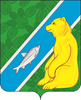 О Типовом положении о конфликте интересовработников  МКУК «КДЦ «Лидер», единственным учредителем  которого является администрация городского поселения АндраВ целях формирования единого подхода к обеспечению работы
по профилактике и противодействию коррупции в МКУК «Культурно-досуговый центр «Лидер», единственным учредителем которого является администрация городского поселения Андра, руководствуясь Федеральным законом от 25 декабря 2008 года № 273-ФЗ «О противодействии коррупции», Уставом городского поселения Андра:         1. Утвердить прилагаемое Типовое положение о конфликте интересов работников МКУК «КДЦ «Лидер», единственным учредителем которого является администрация городского поселения Андра.       2. Рекомендовать МКУК «Культурно-досуговый центр «Лидер», единственным учредителем которого является администрация городского поселения Андра, утвердить Положения о конфликте интересов на основании настоящего постановления.       3. Обнародовать настоящее постановление посредством размещения в информационно – телекоммуникационной сети «Интернет», на официальном сайте администрации муниципального образования городское поселение Андра по адресу www.andra-mo.ru, а также разместить на информационных стендах администрации городского поселения Андра.       4. Контроль за исполнением постановления оставляю за собой.И.о. главы городского поселения Андра			                      Н.О. Явкина                                                                                            Приложение к постановлению                                                                                             администрации городского                                                                                             поселения Андра                                                                                                                                                                                                                    от «04» марта 2019 № 106Типовое положении о конфликте интересов работников  МКУК «КДЦ «Лидер», единственным учредителем  которого является администрациягородского поселения АндраОбщие положения         1. Настоящее Типовое положение устанавливает порядок выявления и урегулирования конфликтов интересов, возникающих у работников МКУК «КДЦ «Лидер», единственным учредителем  которого является администрация городского поселения Андра (далее – муниципальное учреждение), в ходе выполнения ими трудовых обязанностей.        2.	Ознакомление гражданина, поступающего на работу в муниципальное учреждение, с настоящим Типовым положением производится в соответствии со статьей 68 Трудового кодекса Российской Федерации.        3.	 Действие настоящего Типового положения распространяется на всех работников муниципального учреждения вне зависимости от уровня занимаемой должности.Основные принципы предотвращения и урегулирования
конфликта интересов        4. В основу работы по предотвращению и урегулированию конфликта интересов положены следующие принципы:        обязательность раскрытия сведений о реальном или потенциальном конфликте интересов;        индивидуальное рассмотрение и оценка репутационных рисков для муниципального учреждения при выявлении каждого конфликта интересов и его урегулировании;        конфиденциальность процесса раскрытия сведений о конфликте интересов и процесса его урегулирования;       соблюдение баланса интересов муниципального учреждения и работника муниципального учреждения при урегулировании конфликта интересов;       защита работника муниципального учреждения от преследования в связи с сообщением о конфликте интересов, который был своевременно раскрыт работником муниципального учреждения и урегулирован (предотвращен) муниципальным учреждением.       5.Формы урегулирования конфликта интересов работников муниципального учреждения должны применяться в соответствии с Трудовым кодексом Российской Федерации.3.Порядок раскрытия конфликта интересов работником
муниципального учреждения и его урегулирования        6. Ответственным за прием сведений о возникающих (имеющихся) конфликтах интересов является структурное подразделение или должностное лицо муниципального учреждения, ответственное за противодействие коррупции.        7. Процедура раскрытия конфликта интересов утверждается локальным нормативным актом муниципального учреждения и доводится до сведения всех ее работников.        8.Раскрытие конфликта интересов осуществляется в письменной форме.        9.Информация о возможности возникновения или возникновении конфликта интересов представляется в виде декларации о конфликте интересов (приложение) в следующих случаях:        при приеме на работу;        при назначении на новую должность;        в ходе проведения ежегодных аттестаций на соблюдение этических норм ведения бизнеса, принятых в  муниципальном учреждении;        при возникновении конфликта интересов.       10.Допустимо первоначальное раскрытие конфликта интересов в устной форме с последующей фиксацией в письменном виде.4.Возможные способы
разрешения возникшего конфликта интересов       11.Декларация о конфликте интересов изучается должностным лицом муниципального учреждения, ответственным за противодействие коррупции, и направляется руководителю муниципального учреждения.       12.Руководитель муниципального учреждения рассматривает декларацию о конфликте интересов, оценивает серьезность возникающих для муниципального учреждения рисков и, в случае необходимости, определяет форму урегулирования конфликта интересов.       13.Рассмотрение декларации о конфликте интересов осуществляется руководителем муниципального учреждения и должностным лицом муниципального учреждения, ответственным за противодействие коррупции, конфиденциально.       14.Формы урегулирования конфликта интересов:       ограничение доступа работника муниципального учреждения к конкретной информации, которая может затрагивать его личные интересы;       добровольный отказ работника муниципального учреждения или его отстранение (постоянное или временное) от участия в обсуждении и процессе принятия решений по вопросам, которые находятся или могут оказаться под влиянием конфликта интересов;        пересмотр и изменение функциональных обязанностей работника муниципального учреждения;       перевод работника муниципального учреждения на должность, предусматривающую выполнение функциональных обязанностей, не связанных с конфликтом интересов, в соответствии с Трудовым кодексом Российской Федерации;       отказ работника муниципального учреждения от своего личного интереса, порождающего конфликт с интересами муниципального учреждения;       увольнение работника муниципального учреждения в соответствии со статьей 80 Трудового кодекса Российской Федерации;       увольнение работника муниципального учреждения в соответствии с пунктом 7.1 части первой статьи 81 Трудового кодекса Российской Федерации;       иные формы разрешения конфликта интересов.       15.По письменной договоренности муниципального учреждения и работника муниципального учреждения, раскрывшего сведения о конфликте интересов, могут применяться иные формы урегулирования.       16.При принятии решения о выборе конкретного метода разрешения конфликта интересов учитывается степень личного интереса работника муниципального учреждения, вероятность того, что его личный интерес будет реализован в ущерб интересам муниципального учреждения.5. Обязанности работника муниципального учреждения в связи с раскрытием
и урегулированием конфликта интересов       17.При принятии решений по деловым вопросам и выполнении своих должностных обязанностей работник муниципального учреждения обязан:       руководствоваться интересами муниципального учреждения без учета своих личных интересов, интересов своих родственников и друзей;      избегать ситуаций и обстоятельств, которые могут привести к конфликту интересов;      раскрывать возникший (реальный) или потенциальный конфликт интересов;      содействовать урегулированию возникшего конфликта интересов.                                                                                Приложениек Типовому положению о конфликте интересовработников  МКУК «КДЦ «Лидер», единственным учредителем которого является администрация городского поселения Андра                                    __________________________________                                                  (ФИО и должность                                         __________________________________                                           непосредственного начальника)                                         __________________________________                                             ФИО работника, заполнившего                                         __________________________________                                               декларацию, должность)Декларацияо конфликте интересовПеред заполнением настоящей декларации я ознакомился с Кодексом этики и служебного поведения работников муниципального учреждения, Положением о конфликте интересов.I. Внешние интересы или активы1. Владеете ли Вы или лица, действующие в Ваших интересах, прямо или как бенефициар, акциями (долями, паями) или имеете ли любой другой финансовый интерес:1.1. В активах муниципального учреждения ________1.2. В другой компании, находящейся в деловых отношениях с муниципальным учреждением (контрагенте, подрядчике, консультанте, клиенте и т.п.)? ________1.3. В компании или организации, которая может быть заинтересована или ищет возможность построить деловые отношения с муниципальным учреждением или ведет с ней переговоры? ________1.4. В деятельности компании-конкуренте или физическом лице-конкуренте  муниципального учреждения? ________1.5. В компании или организации, выступающей стороной в судебном или арбитражном разбирательстве с муниципальным учреждением? ________В случае положительного ответа на вопрос необходимо указать, информировали ли Вы ранее об этом должностное лицо муниципального учреждения, ответственное за противодействие коррупции?2. Являетесь ли Вы или лица, действующие в Ваших интересах, членами органов управления (Совета директоров, Правления) или исполнительными руководителями (директорами, заместителями директоров т.п.), а также работниками, советниками, консультантами, агентами или доверенными лицами:2.1. В компании, находящейся в деловых отношениях с муниципальным учреждением? ________2.2. В компании, которая ищет возможность построить деловые отношения с муниципальным учреждением или ведет с ней переговоры? ________2.3. В компании-конкуренте муниципального учреждения? ________2.4. В компании, выступающей или предполагающей выступить стороной в судебном или арбитражном разбирательстве с муниципальным учреждением? ________3. Участвуете ли Вы в настоящее время в какой-либо иной деятельности, кроме описанной выше, которая конкурирует с интересами муниципального учреждения в любой форме, включая, но не ограничиваясь, приобретение или отчуждение каких-либо активов (имущества) или возможности развития бизнеса или бизнес-проектами? ________II. Личные интересы и честное ведение бизнеса4. Участвовали ли Вы в какой-либо сделке от лица муниципального учреждения (как лицо, принимающее решение, ответственное за выполнение контракта, утверждающее приемку выполненной работы, оформление, или утверждение платежных документов и т.п.), в которой Вы имели финансовый интерес в контрагенте? ________5. Получали ли Вы когда-либо денежные средства или иные материальные ценности, которые могли бы быть истолкованы как влияющие незаконным или неэтичным образом на коммерческие операции между муниципальным учреждением и другим предприятием, например, плату от контрагента за содействие в заключении сделки с муниципальным учреждением? ________6. Производили ли Вы когда-либо платежи или санкционировали платежи муниципального учреждения, которые могли бы быть истолкованы как влияющие незаконным или неэтичным образом на коммерческую сделку между муниципальным учреждением и другим предприятием, например, платеж контрагенту за услуги, оказанные муниципальному учреждению, который в сложившихся рыночных условиях превышает размер вознаграждения, обоснованно причитающегося за услуги, фактически полученные муниципальным учреждением? ________III. Взаимоотношения с государственными/муниципальными служащими7. Производили ли Вы когда-либо платежи, предлагали осуществить какой-либо платеж, санкционировали выплату денежных средств или иных материальных ценностей, напрямую или через третье лицо государственному/муниципальному служащему, кандидату в органы власти или члену политической партии для получения необоснованных привилегий или оказания влияния на действия или решения, принимаемые государственным институтом, с целью сохранения деятельности или приобретения новых возможностей для финансово-хозяйственной деятельности муниципального учреждения? ________IV. Инсайдерская информация8. Раскрывали ли Вы в своих личных, в том числе финансовых, интересах какому-либо лицу или компании какую-либо конфиденциальную информацию (планы, программы, финансовые данные, формулы, технологии и т.п.), принадлежащую муниципальному учреждению и ставшую Вам известной по работе или разработанную Вами для муниципального учреждения во время выполнения своих обязанностей? ________9. Раскрывали ли Вы в своих личных, в том числе финансовых, интересах какому-либо третьему физическому или юридическому лицу какую-либо иную связанную с муниципальным учреждением информацию, ставшую Вам известной по работе? ________V. Ресурсы  муниципального учреждения10. Использовали ли Вы средства муниципального учреждения, время, оборудование (включая средства связи и доступ в Интернет) или информацию таким способом, что это могло бы повредить репутации муниципального учреждения или вызвать конфликт с интересами муниципального учреждения? ________11. Участвуете ли Вы в какой-либо коммерческой и хозяйственной деятельности вне занятости в муниципальном учреждении (например, работа по совместительству), которая противоречит требованиям муниципального учреждения к Вашему рабочему времени и ведет к использованию к выгоде третьей стороны активов, ресурсов и информации, являющихся собственностью муниципального учреждения? ________.VI. Равные права работников12. Работают ли члены Вашей семьи или близкие родственники в муниципальном учреждении, в том числе под Вашим прямым руководством? ________13. Работает ли в муниципальном учреждении какой-либо член Вашей семьи или близкий родственник на должности, которая позволяет оказывать влияние на оценку эффективности Вашей работы? ________14. Оказывали ли Вы протекцию членам Вашей семьи или близким родственникам при приеме их на работу в муниципальное учреждение или давали оценку их работе, продвигали ли Вы их на вышестоящую должность, оценивали ли Вы их работу и определяли их размер заработной платы или освобождали от дисциплинарной ответственности? ________VII. Подарки и деловое гостеприимство15. Нарушали ли Вы правила обмена деловыми подарками и знаками делового гостеп-риимства? ________VIII. Другие вопросы16. Известно ли Вам о каких-либо иных обстоятельствах, не указанных выше, которые вызывают или могут вызвать конфликт интересов, или могут создать впечатление у Ваших коллег и руководителей, что Вы принимаете решения под воздействием конфликта интересов? ________  В случае положительного ответа на любой из вопросов разделов 
1- 8 необходимо  изложить  подробную информацию для всестороннего рассмотрения и оценки обстоятельств.________________________________________________________________________________________________________________________________________________________________________________________________________________________________________________________________________________________________________________________________________________________________________________________________________________________________________________________________________________________________IX. Декларация о доходах18.  Какие  доходы  получили  Вы  и члены Вашей семьи по месту основной работы за отчетный период?________________________________________________________________________________________________________________________________________________________________________________________________________________________________________________________________________________________________________________________________________________________________________________________________________________________________________________________________________________________________19. Какие доходы получили Вы и члены Вашей семьи не по месту основной работы за отчетный период?Настоящим подтверждаю, что я прочитал и понял все вышеуказанные вопросы, а мои ответы и любая пояснительная информация являются полными, правдивыми и соответствуют действительности.Подпись: _____________________АДМИНИСТРАЦИЯГОРОДСКОГО ПОСЕЛЕНИЯ   АНДРАОктябрьского районаХанты- Мансийского автономного округа – ЮгрыПОСТАНОВЛЕНИЕАДМИНИСТРАЦИЯГОРОДСКОГО ПОСЕЛЕНИЯ   АНДРАОктябрьского районаХанты- Мансийского автономного округа – ЮгрыПОСТАНОВЛЕНИЕАДМИНИСТРАЦИЯГОРОДСКОГО ПОСЕЛЕНИЯ   АНДРАОктябрьского районаХанты- Мансийского автономного округа – ЮгрыПОСТАНОВЛЕНИЕАДМИНИСТРАЦИЯГОРОДСКОГО ПОСЕЛЕНИЯ   АНДРАОктябрьского районаХанты- Мансийского автономного округа – ЮгрыПОСТАНОВЛЕНИЕАДМИНИСТРАЦИЯГОРОДСКОГО ПОСЕЛЕНИЯ   АНДРАОктябрьского районаХанты- Мансийского автономного округа – ЮгрыПОСТАНОВЛЕНИЕАДМИНИСТРАЦИЯГОРОДСКОГО ПОСЕЛЕНИЯ   АНДРАОктябрьского районаХанты- Мансийского автономного округа – ЮгрыПОСТАНОВЛЕНИЕАДМИНИСТРАЦИЯГОРОДСКОГО ПОСЕЛЕНИЯ   АНДРАОктябрьского районаХанты- Мансийского автономного округа – ЮгрыПОСТАНОВЛЕНИЕАДМИНИСТРАЦИЯГОРОДСКОГО ПОСЕЛЕНИЯ   АНДРАОктябрьского районаХанты- Мансийского автономного округа – ЮгрыПОСТАНОВЛЕНИЕАДМИНИСТРАЦИЯГОРОДСКОГО ПОСЕЛЕНИЯ   АНДРАОктябрьского районаХанты- Мансийского автономного округа – ЮгрыПОСТАНОВЛЕНИЕАДМИНИСТРАЦИЯГОРОДСКОГО ПОСЕЛЕНИЯ   АНДРАОктябрьского районаХанты- Мансийского автономного округа – ЮгрыПОСТАНОВЛЕНИЕ«04»марта2019г.№106пгт. Андрапгт. Андрапгт. Андрапгт. Андрапгт. Андрапгт. Андрапгт. Андрапгт. Андрапгт. Андрапгт. Андра